Zał. 2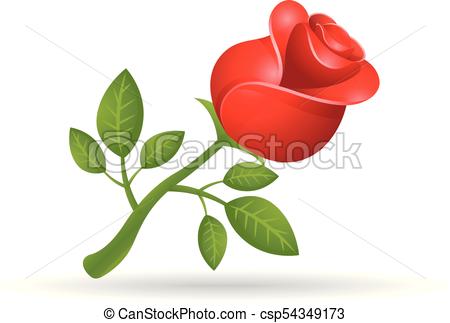 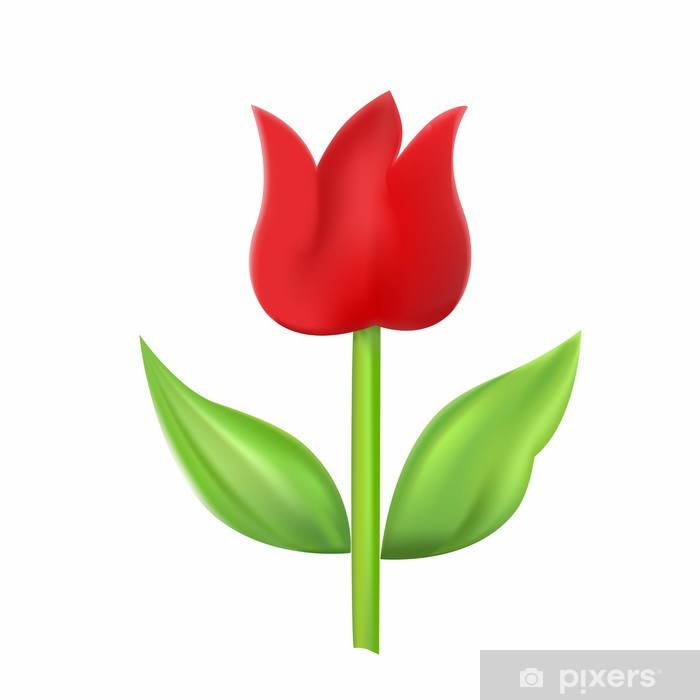 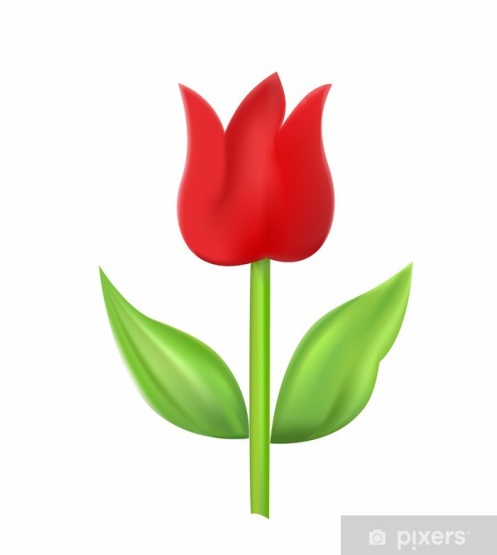 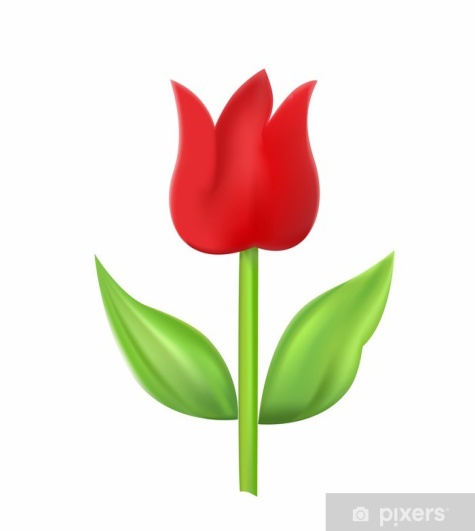 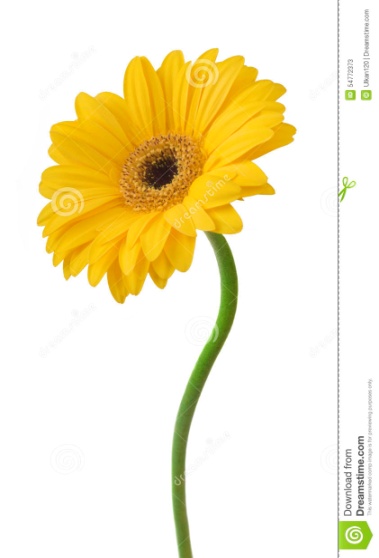 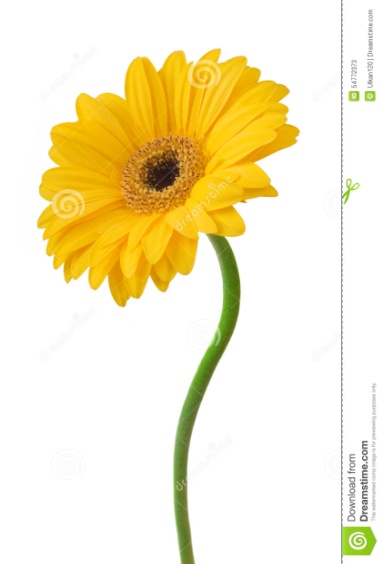 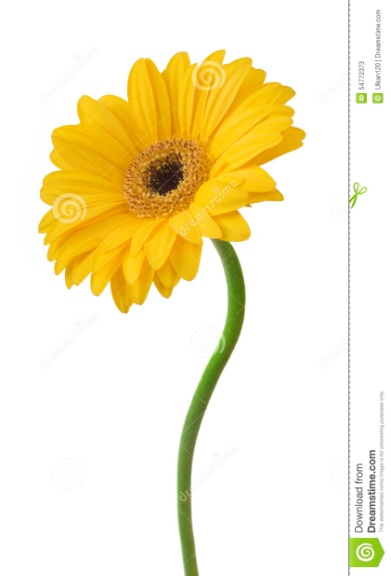 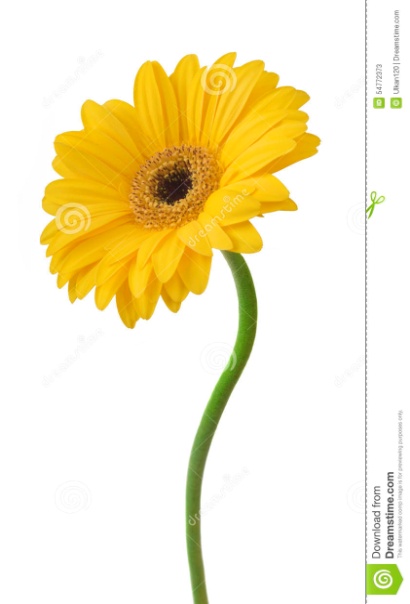 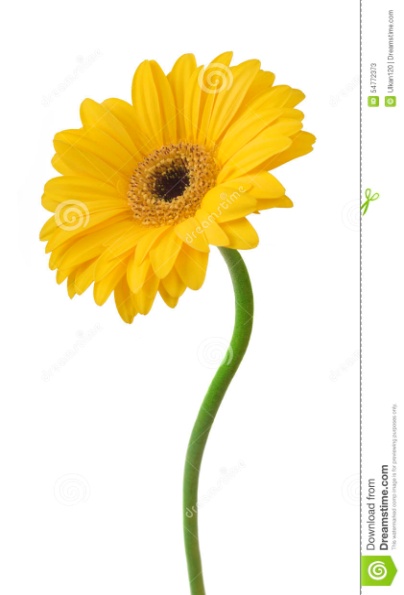 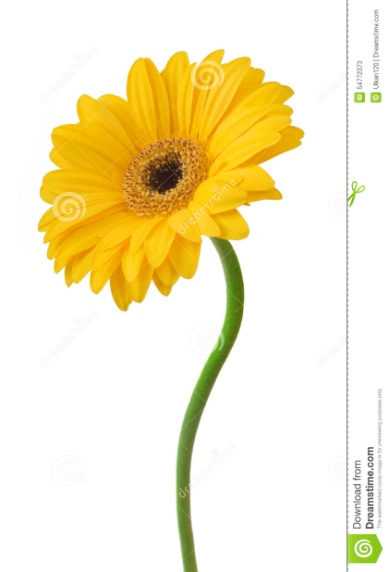 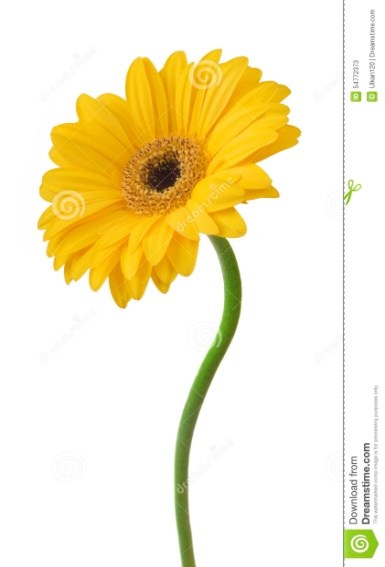 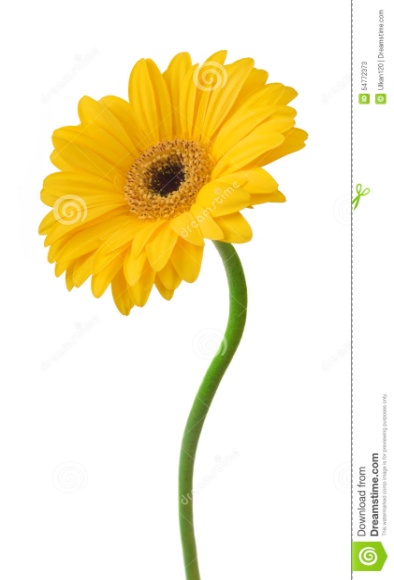 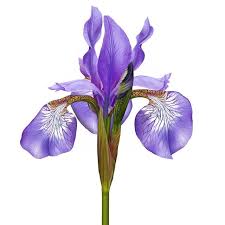 123445677891010_+=123445677891010_+=123445677891010_+=